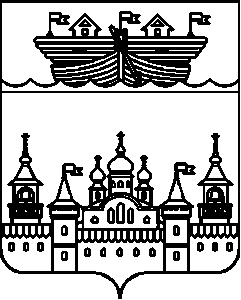 СЕЛЬСКИЙ СОВЕТ ВОЗДВИЖЕНСКОГО СЕЛЬСОВЕТА ВОСКРЕСЕНСКОГО МУНИЦИПАЛЬНОГО РАЙОНА НИЖЕГОРОДСКОЙ ОБЛАСТИРЕШЕНИЕ27 апреля 2018 года									№ 17Об утверждении составов участковых избирательных комисий Воздвиженского сельсовета Воскресенского муниципального района Нижегородской областиВ соответствии с федеральным законом №67-ФЗ от12 июня 2002 года «Об основных гарантиях избирательных прав и права на участие в референдуме граждан Российской Федерации»  сельский Совет Воздвиженского сельсовета Воскресенского муниципального района Нижегородской области решил:1.Утвердить состав участковых избирательных комиссий Воздвиженского сельсовета Воскресенского муниципального района Нижегородской области:Участковая избирательная комиссия 667:1.Худякова Валентина Борисовна.2.Воробьева Татьяна Андреевна3.Рябинина Валентина Васильевна4.Киселева тамара ИвановнаУчастковая избирательная комиссия 668:1.Дубровина Клавдия Федоровна2.Ветрянина Галина Аркадьевна3.Щербинина татьяна Николаевна4.Воробьева Надежда ПавловнаУчастковая избирательная комиссия 669:1.Вершкова Татьяна Николаевна2.Белова Зинаида ГеннадьевнаУчастковая избирательная комиссия 670:1.Будорагина Татьяна Ивановна2.Винокурова Галина Геннадьевна3.Кострова Ольга Леонидовна4.Муханова Вера КонстантиновнаУчастковая избирательная комиссия 671:1.Котова Светлана Викторовна2.Куварзина Оксана Геннадьевна2.Обнародовать настоящее решение путем вывешивания на информационном стенде в администрации Воздвиженского сельсовета и разместить в информационно-телекоммуникационной сети Интернет на официальном сайте администрации Воскресенского муниципального района.3.Контроль за исполнением настоящего решения возложить на комиссию по социальной политике, регламенту, вопросам местного самоуправления, благоустройству.4. Настоящее решение вступает в силу со дня его обнародования.Глава местного самоуправления				Н.П. Лебедев